AKTIVITAS ANALGETIK EKSTRAK ETANOL BUNGA KECOMBRANG (Etlingera elatior (Jack) R. M. Sm.) PADA MENCIT (Mus musculus) JANTAN                                         SKRIPSIOLEH :                                                                                                                 ZAITON MASTURA
NPM. 182114148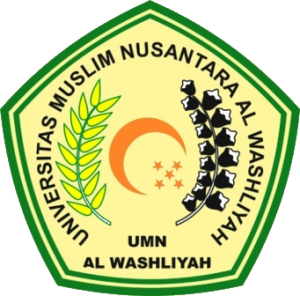 PROGRAM STUDI SARJANA FARMASI                                              FAKULTAS FARMASI                                                                         UNIVERSITAS MUSLIM NUSANTARA AL-WASHLIYAH                      MEDAN                                                                                                                2020	AKTIVITAS ANALGETIK EKSTRAK ETANOL BUNGA KECOMBRANG (Etlingera elatior (Jack) R. M. Sm.) PADA MENCIT (Mus musculus) JANTANSKRIPSI  Diajukan untuk melengkapi dan memenuhi syarat-syarat untuk memperoleh                               Gelar Sarjana Farmasi pada Program Studi Sarjana Farmasi Fakultas Farmasi                  Universitas Muslim  Nusantara Al washliyahOLEH :                                                                                                ZAITON MASTURA
NPM. 182114148PROGRAM STUDI SARJANA FARMASI                                                  FAKULTAS FARMASI                                                                         UNIVERSITAS MUSLIM NUSANTARA AL-WASHLIYAH                    MEDAN                                                                                                                2020